SERVICE LEVEL EXPECTATIONS FOR IANA ROOT ZONE MANAGEMENT Current and Post Transition.BackgroundThe Service Level Expectation (SLE) Design Team group is comprised of 3 gTLD Registry representatives and 3 ccTLD Representatives.  We have been in contact with ICANN staff and they have been helpful where permitted.The Design Team was asked review the current IANA operations, to record where is performing well and identify any gaps and issues that it considered in need of further clarification, these carry a “?” notation.Due to the non-disclosure requirement placed upon by NTIA, we are able to receive answers to specific questions to once NTIA have given their approval.  So the intent is to discuss this document in the CWG in Istanbul, identify and collect specific questions that the community would welcome being answered and present those question all together and obtain the appropriate concession so can address these questions.In the interim period, the SLE Group conducted historical analysis based on two factors.  The first was an analysis of the current Service Level Agreement that NTIA has with IANA and the second was to undertake analysis of real world transaction activity. he source of this second data set was based on two categories ublished IANA performance and transaction logs provided by ccTLD interacting with the IANA.The historical analysis used to determine actual transaction times resulted in  analysing data from September 2013 to January 2015 which provided approximately 565 total data points – only 27 transactions took longer than 9 days and 13 took longer than 12 days.  It should also be highlighted that some/much of the delay is as a result of the Registry not responding to IANA to authorise the change request – so the delay is not necessarily within IANA's control.  4 transaction took longer than 1 year and that is not necessarily a bad thing if the stability of the DNS is assured.For efficient service delivery the following is intended to assist our discussions, identify where more work and information is needed and assist Registry operators be assured of efficient and predictable IANA service.Regarding Escalations: The Design Team endorse the concept of an IANA Customer Group specifically to monitor and also to fulfil escalation path for breach of service expectations.  The role and remit of the CSC is outside of DT-A’s remit, so the escalation path described in this document is rudimentary and designed to support Registry operations.  We hand over to our CWG colleagues to better describe the recommended escalation path.Capturing the current status quo for IANA Root Zone ManagementIntroductionService Level Expectations (SLEs) for a registry are normally based on specific transactions sent by a client to the registry. The metric for that transaction is generally of the form of “Transaction A must complete within X period Y percent of the time measured over Z”, for example, “a root zone update must complete within 72 hours 95% of the time measured on a monthly basis”. These SLE metrics are based on the following current assumptions:The curren five stages for all change requests (notification is implicit in each stage):Confirm the details of the change;Verify the change complies with documented technical standards and policies and all applicable checks pass;Obtain authorization to proceed with the change;Implement the changeNotify the change requester of completion of the change. Root Zone Management processes are largely automated. This automation includes:A web based interface for submitting change requests to the IANA Function Operator (IFO). The web based interface authenticates the credentials presented by the change requester and facilitates the creation of root zone and  database .Near-real time confirmation email to the initiator of the change request of its safe receipt by the IANA system.Automated technical checks conducted by the IANA system on the change request. Once compliance with documented technical requirements is verified, an email is sent to both the admin and technical contacts at the Registry for both parties to validate the update.  (Note: Some contacts are slow to respond which creates inefficiency in the validation process)Change requests being documented in a template for NTIA review – shown in red shading below (12 to 18 on the flow chart – removed for post transition).verified change request to NTIA the change request to the Root Zone Maintainer (RZM) via – shown in red shading below (12 to 18 on the flow chart - now removed for post transition).Once confirmed, notification is sent by NTIA to the RZM the change request for implementation– shown in red below (12 to 18 on the flow chart - now removed for post transition).Prior to implementation, the RZM repeats automated technical compliance checks on the request and once verified, implements the change within the root zone . This twice daily.On , RZM notifies IANA, whonotifies the Registry.he processing role previously undertaken by the NTIA no longer exists and those steps are no longer undertaken.  This means that IANA communicates directly with the RZM and not through the NTIA.D. 	IANAoperate 24x7 365 days a as befits a service that has customers in every time zone.E.	A change request that fails checks must be resubmitted rather than any changes made to the request by IANA to correct the detected failures.  If the requestor is allowed to correct a request then that counts as a new request for SLE compliance purposes.The fields in the following tables are as follows:Service Definition and AvailabilityCredential VerificationProcess.  The business process that IANA is requested to perform.Metric.  The individual metric that will be measured as part of the completion of the business process.Target. The specified target for each individual change request.Type.  Whether the target specified is a minimum target (compliance must be less than the target) or a maximum target (compliance must not be more than the target).Escalation PathBreach.  The percentage limit of change requests within the specified period that fail to meet the metric, which if reached is deemed a breach in the SLE.Continuous ImprovementPeriod.  The period over which SLE compliance is measured.Initially we wish to ensure the process has been correctly identified – please see the table below.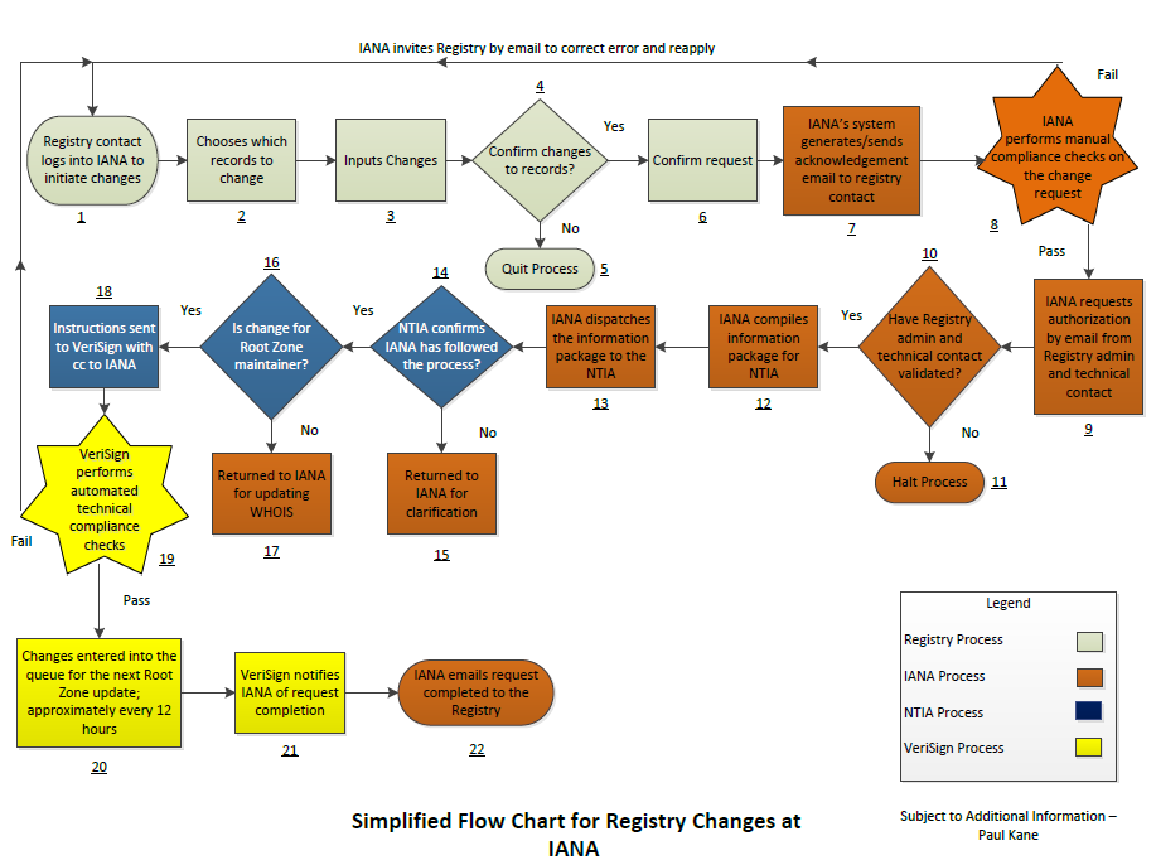 Service Definition and AvailabilityAvailability is calculated and reported over a month.Credential VerificationProcess PerformanceAll measurement periods are monthly1Except during maintenance periodsProcess Correctness Process ReportingIANA is required to provide the following reporting mechanisms:Public:Dashboard. Real-time dashboard of process volumes;current SLE metrics;alerts of breaches or near misses.SLE report. The formal report detailingperformance against metrics;notification of breaches;explanations of any breaches.Request database. This data is of sufficient detail to verify the metric calculations use for the SLE report. It contains details of every request made (that is accepted as a genuine request);what stage in the process it is;timestamps of key points in the request lifecycle;what policies apply in the processing of the request;the results of the request. Private viewing to update the requesting TLD of progress:Status tracker. Showing every request made for the TLD;the current status;timestamps of key events;what action, if any, the TLD is required to do to move it to the next step.Escalation PathBreaches (We are struggling with penalties.  If they are financial penalties how to financially qualify a breach and who pays? – Discussion by CWG members)Continuous Improvement (this is a placeholder – we need to ensure continuous improvements as part of SLE, so once again the guidance of the CWG is welcome).NotesGeneral:Days are not working days but contiguous days.  This reflects the 24x7 nature of IANA.Specific:1	Except during maintenance periods.2	This assumes that there is a separate SLE for the RZM that addresses the issue of security and stability of the root zone by limiting the number of zone updates that can be pushed to the root servers in a single day.3	This is an end-to-end service that includes delivery of the changes to the RZM.APPENDIX ACHART A*Data acquired from IANA published matrices.** During automated data acquisition from IANA website, native language did not convert.BASED UPON CHART ARequest Validated – Fastest time – 13 daysRequest Dispatched – Fastest time – 1 daysRequest Completed – Fastest time – 0 daysTheoretical End-to-End (fastest) – 14 daysActual Fastest End-to-End – 94 daysAPPENDIX BCHART BService Area#ServiceAvailability Root (Register of TLDs)1a of the authoritative database of TLDs99.9%1bAservice for customers to change to their entries99.0%1cA service to accept new customers and allow them to populate a new entry95.0%1dA service to remove the entry of a departing customer95.0%Root Zone32aA service for customers to make changes to their zone data99.9%2bA service to allow new customers to populate new zone data95.0%2cA service to remove the zone data of a departing customer95.0%3a IDN tables99.9%3bA service for customers to make changes to their IDN tables99.0%3cA service for new customers to populate new IDN tables95.0%3dA service to remove the IDN tables of a departing customer95.0%RDAP 4aPublication of the RDAP endpoints100%4bA service for customers to make changes to their RDAP endpoint99.9%4cA service for new customers to populate a new RDAP endpoint95.0%4dA service to remove the RDAP endpoint of a departing custome95.0%ProcessMetricDesign Team A TargetTypeBreachPeriodTwo factor authentication of loginTime to receive email or SMS text of unique code for secondary verification.<60smax100%dayIssuance of new username or passwordTime confirmation email of forgotten username5mmax95%monthIssuance of new username or passwordTime confirmation email with link to change the password5mmax95%monthIssuance of new username or passwordTime to implement new password within the system5mmax95%month ProcessMetricDesign Team A Proposal(6)Type(7)Breach(8)Changes to NS records for existing TLDTime for confirmation requests to be sent to authorising contacts following receipt of change request30 minutesMax<95%1Changes to NS records for existing TLDTime to complete manual technical compliance checks and dispatch validation email to Admin and Tech contacts2 hoursMax<95%1Changes to NS records for existing TLDTime to pass change to the root zone maintainer following completion of satisfactory technical checks4 hoursmax<95%1Changes to NS records for existing TLDTime for the RZM to undertake technical compliance checks and place in the queue for the next Root Zone generation12 hoursmax<95%1Changes to NS records for existing TLDTime to notify the Registry that the change request has been completed2 hoursmax<95%1Changes to DS records for existing TLDTime for confirmation requests to be sent to authorising contacts following receipt of change request30 minutesMax<95%1Changes to DS records for existing TLDTime to complete technical compliance checks and dispatch validation email to Admin and Tech contacts2 hoursMax<95%1Changes to DS records for existing TLDTime to pass change to the root zone maintainer following completion of satisfactory technical checks4 hoursmax<95%1Changes to DS records for existing TLDTime for the RZM to process the request and place it in the queue for the next Root Zone generation cycle12 hoursmax<95%1Changes to DS records for existing TLDTime to notify the registry that the request has been completed2 hoursmax<95%1Change to technical  authorisation contactTime to implement change – this is a new feature.30 minutesmax<95%1Updating WHOIS Records2 hoursmax<95%1Updating WHOIS RecordsTime to receive from the Registry contact(s) validation of compliant update request (Validation email)???Updating WHOIS RecordsTime for IANA to complete the change2 hoursmax<95%1Updating WHOIS RecordsTime to notify the that the change request has been completed2 hoursmax<95%1Change to root DB that is not a re-delegationTime for confirmation requests to be sent to authorising contacts following receipt of change request30 minutesmax<95%1Change to root DB that is not a re-delegationTime to check that request is not a stealth re-delegationspecified organisation exists (if changed)2 weeksmax<95%Change to root DB that is not a re-delegationTime to implement once satisfied this is not a stealth re-delegation4 hoursmax<95%Non-hostile re-assignment/re-delegation of a ccTLDTime for confirmation requests and notifications to be sent out to affected parties.5 daysmax<75%Non-hostile re-assignment/re-delegation of a ccTLDTime  can proceed110 daysmax<75%Non-hostile re-assignment/re-delegation of a ccTLDTime to implement re-delegation by changing root DB5 daysmax<75%Non-hostile re-assignment/re-delegation of a ccTLDTime to receive independent confirmation that existing domain registration data has been ported to new ccTLD registry operator7 daysmax<95%1Non-hostile re-assignment/re-delegation of a ccTLDRZM receives and automatically checks the request for technical compliance12 hoursmax<95%1Non-hostile re-assignment/re-delegation of a ccTLDTechnical compliance checks approved by RZM and notifies IANA2 hoursmax<95%1Non-hostile re-assignment/re-delegation of a ccTLDRZM places transfer data to Root Zone Generation queue 2 hoursmax<95%1Non-hostile re-assignment/re-delegation of a ccTLDTime to notify both the old and new registries that the request has been completed2 hoursmax<95%1Hostile re-delegation of a ccTLD??Delegation of a new TLDTime to request administrative and technical details for root DB and root zone2 daysmax<85%Delegation of a new TLDTime to check details once provided10 daysmax<85%Delegation of a new TLDTime to send root zone data for new TLD to root zone maintainer2 daysmax<85%Re-delegation of a gTLD Time for confirmation requests and notifications to be sent out to affected parties.2 daysmax<85%Re-delegation of a gTLD Time to confirm re-delegation can proceed25 daysmax<85%Re-delegation of a gTLD Time to implement re-delegation by changing root DB3 daysmax<85%Change to IDN tablesTime for confirmation requests to be sent to authorising contacts following receipt of change request1 dayMax<95%Change to IDN tablesTime to complete technical checks 10 daysMax<95%Change to IDN tablesTime to notify initiator following completion of authorisation process (Validation Email)2 hoursmax<95%1Change to IDN tablesTime for IANA to complete the change10 daysMax<95%Change to IDN tablesTime to notify the Registry that the change request has been completed2 hoursmax<95%1ProcessMetricDesign Team A ProposalTypeBreachChanges to NS records for existing TLDAccuracy of data as sent to RZM compared to that specified in change request100%min<100%Number of NS changes sent to RZM that have not been through all the technical checks0%max>0%Number of NS changes sent to RZM that fail any technical check0%max<100%Changes to DS records for existing TLDAccuracy of data as sent to RZM compared to that specified in change request100%min<100%Number of DS changes sent to RZM that have not been through all the technical checks0%max>0%Number of DS changes sent to RZM that fail any technical check0%max<100%Change to authorising contactAccuracy of data as sent to RZM compared to that specified in change request100%min<100%Change to root DB that is not a re-delegationAccuracy of data as entered into root DB compared to that specified in change request100%min<100%Number of stealth re-delegations0%max>0%Specified organisations exist100%min<100%Specified contact details are genuine100%min<90%Non-hostile re-assignment/re-delegation of a ccTLDAffected parties identified100%min<100%Views of the affected parties accurately recorded and represented100%min<100%Independent confirmation received that existing domain registration data has been ported to new ccTLD registry operator100%min<100%Accuracy of data ported to new ccTLD registry operator100%	min<100%Accuracy of data as entered into root DB compared to that specified in change request100%min<100%Hostile re-assignment/re-delegation of a ccTLD???Re-delegation of a gTLDAffected parties identified100%min<100%Views of the affected parties accurately recorded and represented100%min<100%Independent confirmation received that existing domain registration data has been ported to new ccTLD registry operator100%min<100%Accuracy of data ported to new ccTLD registry operator100%	min<100%Accuracy of data as entered into root DB compared to that specified in change request100%min<100%Delegation of a new TLD???ProcessMetricDesign Team A TargetTypeBreachPeriodDashboardUpdate frequency30 minsmax>30 minsMonthCorrectness100%min<100%MonthAvailability99%1min<99%MonthSLE reportsProduction frequencyMonthly-Published on web site<10 days after month endmax>10 daysMonthNotification of publication (delivery to contracted parties)<2 hours after publishmax>2 hoursMonthAvailability 99%1min<99%MonthRequest databaseUpdate frequencyDaily-Correctness100%min<100%MonthAvailability99%1min<99%MonthStatus trackerUpdate frequency30 minsmax>30 minsMonthCorrectness100%min<100%MonthAvailability99%1min<99%Month  Ad-hoc requestsAcknowledgement of receipt1 hourmax<100%MonthInitial response to Urgent priority requests2 hoursmax<90%MonthFull response to Urgent priority requests12 hoursmax<90%MonthInitial response to High priority requests8 hoursmax<95%MonthFull response to High priority requests48 hoursmax<95%MonthInitial response to Normal priority requests5 daysmax<95%MonthFull response to Normal priority requests15 daysmax<95%MonthLevelContactMethodResponse TimeExpectation1IANA Help DeskEmail/Telephone4 Hours (working hours)Response/Resolution2IANA General ManagerEmail/TelephoneWithin 24 HoursResolution3Registry Representative on Customer Service Committee (CSC)Email/TelephoneLog of incident and ResolutionWe hand further escalation over to the CSC/Escalation  DT for their input.PriorityDefinitionRemediationProcessPrevious SLENew SLEDelegation and Re-delegations for Country-Code TLDsDelegation and Re-delegations for Country-Code TLDsDelegation and Re-delegations for Country-Code TLDsDelegation and Re-delegations for Country-Code TLDsDelegation and Re-delegations for Country-Code TLDsDelegation and Re-delegations for Country-Code TLDsDelegation and Re-delegations for Country-Code TLDsDelegation and Re-delegations for Country-Code TLDsDelegation and Re-delegations for Country-Code TLDsDelegation and Re-delegations for Country-Code TLDsTLDRequest receivedRequest validatedRequest dispatchedRequest completedDays to ValidateDays to DispatchDays To completeEnd-to-EndØ§ÛŒØ±Ø§Ù†**7/8/20139/18/201310/5/201310/9/20137217493zm7/9/20137/30/20134/4/20144/4/2014212480269vg10/11/20134/8/20144/9/20144/10/201417911181gw1/23/20142/25/20147/9/20147/10/2014331341168mk4/10/20144/23/201410/22/201410/22/2014131820195Ð¼ÐºÐ´**4/10/20144/23/201410/22/201410/22/2014131820195áƒ’áƒ”**7/22/20148/5/201410/22/201410/24/20141478294Delegation/Re-Delegation of  gTLDsDelegation/Re-Delegation of  gTLDsDelegation/Re-Delegation of  gTLDsDelegation/Re-Delegation of  gTLDsDelegation/Re-Delegation of  gTLDsDelegation/Re-Delegation of  gTLDsAverage Number of DaysMinimum Number of DaysMaximum Number of DaysDays to Validate2.932032Includes time for gTLD to respond to validation email.Days to Dispatch3.255013Time for IANA to dispatch to NTIADays To complete4.9519015Time is from Validation email to confirmation.